Det er oppdaget hodelusVi ønsker å informere om at det er oppdaget hodelus hos enkelte elever på skolen. For å få bukt med problemet, ber vi dere sjekke alle i husstanden så snart som mulig med lusekam. Kun om alle bidrar, vil det være mulig å bli kvitt hodelus i nærmiljøet. Hodelus er helt ufarlig, men kan være ubehagelig. Kløe i hodebunnen er et symptom på lusesmitte, men det kan ta flere uker fra man blir smittet til eventuell kløe starter. Det er viktig at lusesmitte blir oppdaget så raskt som mulig for å unngå spredning. Vennligst følg rådene nedenfor for å sjekke og behandle.SJEKKEFolkehelseinstituttet anbefaler at barn sjekkes for hodelus minst en gang i måneden. Fordi vi nå har lus på skolen, ønsker vi at dere sjekker alle i husstanden minst én gang i uken i fire uker. Slik gjør du:Fukt håret og tilsett gjerne balsam for å gjøre det lettere å gre.  Legg et hvitt håndkle over skuldrene for å se om lus faller ned ved greing. Kjem hele håret systematisk med lusekam (kan kjøpes på apoteket), fra helt inntil hodebunnen og ut hårets lengde.  Tørk av kammen på tørkepapir etter hvert drag, og se etter lus. Når lusene har tørket, vil de begynne å kravle rundt.Lene Solbakken, FHIFor å finne lus i langt hår er det lurt å dele håret i 3-6 hestehaler og gre én hestehale av gangen. Foto: Lene Solbakken, FHI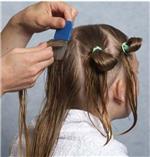 BEHANDLEHvis du oppdager lus, gjør du følgende:  Behandle alle som har lus samtidig. De som ikke har lus, skal ikke behandles. Lusene kan bekjempes med lusemiddel, hyppig kjemming, eller ved å barbere håret på hodet kortere enn 0,5 cm. Ved bruk av lusemiddel, følg bruksanvisningen nøye. Les mer om behandling på Folkehelseinstituttets hjemmesider, eller spør på apoteket. •Du behøver ikke å vaske hus, møbler, puter, osv. Lus blir raskt svekket når de er borte fra hodet. •Barnet kan gå på skolen som normalt, men må begynne på lusekur så fort som mulig. •Informer skolen og vennekrets om at barnet har hodelus. Vi takker for samarbeidet!Les mer om lus på: www.fhi.no/tema/lus